INVITATION PAR E-MAIL AU PROGRAMME DE RECOMMANDATION 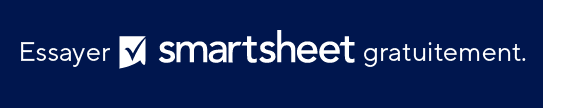 MODÈLE D’INVITATIONBonjour [Nom du client],Je suis ravi d’apprendre que vous avez été satisfait de travailler avec [nom de votre entreprise] et que vous voyez déjà les résultats du [produit/service fourni : site Web, nouveau logo, etc.]. Notre but, c’est de fournir des [produits/services] de première qualité qui aident nos clients à réussir.Puisque vous êtes satisfait des résultats obtenus jusqu’à présent, je me demande si vous connaissez d’autres entreprises qui pourraient convenir à notre [produit/service]. Notre but est d’aider davantage d’entreprises à obtenir les résultats dont elles ont besoin pour se développer, et les recommandations constituent l’un des meilleurs moyens d’y parvenir. Nous voulons atteindre les personnes qui peuvent réellement bénéficier de ce que nous avons à offrir.Si vous avez des personnes à recommander, j’aimerais vous offrir [une récompense personnalisée : une réduction sur la prochaine commande, une carte-cadeau à chaque fois qu’une personne est recommandée, etc.] pour vous remercier de leur avoir recommandé nos services. Dans l’attente de trouver de nouveaux partenariats et d’entreprendre de nouveaux projets avec vous,Cordialement,[Votre nom][Nom de l’entreprise][Adresse de l’entreprise]EXCLUSION DE RESPONSABILITÉTous les articles, modèles ou informations proposés par Smartsheet sur le site web sont fournis à titre de référence uniquement. Bien que nous nous efforcions de maintenir les informations à jour et exactes, nous ne faisons aucune déclaration, ni n’offrons aucune garantie, de quelque nature que ce soit, expresse ou implicite, quant à l’exhaustivité, l’exactitude, la fiabilité, la pertinence ou la disponibilité du site web, ou des informations, articles, modèles ou graphiques liés, contenus sur le site. Toute la confiance que vous accordez à ces informations relève de votre propre responsabilité, à vos propres risques.